ЗАКОНУЛЬЯНОВСКОЙ ОБЛАСТИОБ УПОЛНОМОЧЕННОМ ПО ЗАЩИТЕ ПРАВ ПРЕДПРИНИМАТЕЛЕЙВ УЛЬЯНОВСКОЙ ОБЛАСТИПринятЗаконодательным СобраниемУльяновской области29 сентября 2011 годаГлава 1. ОБЩИЕ ПОЛОЖЕНИЯСтатья 1. Учреждение должности Уполномоченного по защите прав предпринимателей в Ульяновской области(в ред. Закона Ульяновской области от 06.11.2013 N 207-ЗО)1. Государственная должность Уполномоченного по защите прав предпринимателей в Ульяновской области (далее - Уполномоченный) учреждается в целях обеспечения государственных гарантий защиты прав и законных интересов субъектов предпринимательской деятельности, их соблюдения органами государственной власти Ульяновской области, территориальными органами федеральных органов исполнительной власти в Ульяновской области, органами местного самоуправления муниципальных образований Ульяновской области (далее - органы местного самоуправления), иными органами, организациями, наделенными федеральным законом отдельными государственными или иными публичными полномочиями, должностными лицами, в том числе при осуществлении регионального государственного контроля (надзора) и муниципального контроля.2. Уполномоченный назначается на должность и освобождается от должности Законодательным Собранием Ульяновской области (далее - Законодательное Собрание) по согласованию с Уполномоченным при Президенте Российской Федерации по защите прав предпринимателей с учетом мнения предпринимательского сообщества.3. Средствами, указанными в настоящем Законе, Уполномоченный способствует восстановлению нарушенных на территории Ульяновской области прав и законных интересов субъектов предпринимательской деятельности, совершенствованию законодательства Российской Федерации, законодательства Ульяновской области и муниципальных правовых актов, относящихся к сфере деятельности Уполномоченного, а также форм и методов защиты прав и законных интересов субъектов предпринимательской деятельности.Статья 2. Принципы деятельности Уполномоченного1. Уполномоченный при осуществлении своих полномочий независим и неподотчетен каким-либо органам государственной власти и органам местного самоуправления, их должностным лицам.2. Уполномоченный не представляет каких бы то ни было государственных и иных органов и организаций, должностных лиц, государственных или территориальных образований, наций либо социальных групп.3. В своей деятельности Уполномоченный руководствуется Конституцией Российской Федерации, законодательством Российской Федерации, Уставом и законодательством Ульяновской области.4. Деятельность Уполномоченного не отменяет и не влечет пересмотра компетенции иных государственных органов, обеспечивающих защиту и восстановление нарушенных прав и свобод.Статья 2.1. Основные задачи Уполномоченного(введена Законом Ульяновской области от 06.11.2013 N 207-ЗО)Основными задачами Уполномоченного являются:1) защита прав и законных интересов субъектов предпринимательской деятельности, зарегистрированных в органе, осуществляющем государственную регистрацию на территории Ульяновской области, и субъектов предпринимательской деятельности, права и законные интересы которых были нарушены на территории Ульяновской области;2) осуществление контроля за соблюдением прав и законных интересов субъектов предпринимательской деятельности органами государственной власти Ульяновской области, органами местного самоуправления, иными органами, организациями, наделенными федеральным законом отдельными государственными или иными публичными полномочиями, должностными лицами, нарушающими права и законные интересы субъектов предпринимательской деятельности на территории Ульяновской области;3) содействие на территории Ульяновской области развитию общественных институтов, ориентированных на защиту прав и законных интересов субъектов предпринимательской деятельности;4) взаимодействие с предпринимательским сообществом;5) участие в реализации на территории Ульяновской области государственной политики в области развития предпринимательской деятельности, защиты прав и законных интересов субъектов предпринимательской деятельности.Глава 2. ПОРЯДОК НАЗНАЧЕНИЯ НА ДОЛЖНОСТЬИ ОСВОБОЖДЕНИЯ ОТ ДОЛЖНОСТИ УПОЛНОМОЧЕННОГОСтатья 3. Требования, предъявляемые к Уполномоченному(в ред. Закона Ульяновской области от 29.10.2021 N 114-ЗО)На должность Уполномоченного может быть назначен гражданин Российской Федерации, соответствующий требованиям, установленным частью 4.1 статьи 9 Федерального закона от 7 мая 2013 года N 78-ФЗ "Об уполномоченных по защите прав предпринимателей в Российской Федерации" (далее - Федеральный закон "Об уполномоченных по защите прав предпринимателей в Российской Федерации"), и достигший возраста тридцати лет.Статья 4. Внесение предложений о кандидатах на должность Уполномоченного1. Предложения о кандидатах на должность Уполномоченного могут вноситься в Законодательное Собрание Губернатором Ульяновской области, а также группой депутатов Законодательного Собрания численностью не менее одной трети от установленного числа депутатов Законодательного Собрания по согласованию с Уполномоченным при Президенте Российской Федерации по защите прав предпринимателей с учетом мнения предпринимательского сообщества.(часть 1 в ред. Закона Ульяновской области от 01.07.2016 N 94-ЗО)2. К предложениям о кандидатах на должность Уполномоченного прилагаются документы, подтверждающие соответствие кандидатов требованиям, предусмотренным статьей 3 настоящего Закона, а также документы, подтверждающие согласование указанных предложений с Уполномоченным при Президенте Российской Федерации по защите прав предпринимателей, и документы, отражающие мнение предпринимательского сообщества относительно этих предложений.(в ред. Закона Ульяновской области от 01.07.2016 N 94-ЗО)3. Предложения о кандидатах на должность Уполномоченного вносятся в Законодательное Собрание в течение тридцати дней до окончания срока полномочий предыдущего Уполномоченного.Статья 5. Порядок назначения Уполномоченного1. Уполномоченный назначается на должность Законодательным Собранием большинством голосов от установленного числа депутатов Законодательного Собрания тайным голосованием.(в ред. Закона Ульяновской области от 20.12.2022 N 146-ЗО)2. Решение о назначении Уполномоченного оформляется постановлением Законодательного Собрания.3. Кандидатуры на должность Уполномоченного, вносимые на тайное голосование при назначении на должность Уполномоченного, выдвинутые в соответствии со статьей 4 настоящего Закона, включаются в список для тайного голосования большинством голосов от установленного числа депутатов Законодательного Собрания.4. В случае, если кандидатов было более двух и ни один из них не набрал требуемого числа голосов, проводится повторное голосование по двум кандидатам, набравшим наибольшее число голосов.5. В случае повторного голосования или если голосование проводилось по двум кандидатам, по результатам которых ни один из кандидатов не набрал требуемого для назначения числа голосов, проводится дополнительное тайное голосование по кандидатуре, получившей наибольшее число голосов.6. В случае, если голосование проводилось по одной кандидатуре или при дополнительном или повторном голосовании кандидат не набрал требуемого для назначения числа голосов, проводится процедура повторного назначения.7. Законодательное Собрание принимает постановление о назначении на должность Уполномоченного не позднее тридцати дней со дня истечения срока полномочий предыдущего Уполномоченного.Статья 6. Вступление Уполномоченного в должность1. Уполномоченный считается вступившим в должность со дня вступления в силу соответствующего постановления Законодательного Собрания.2. Постановление Законодательного Собрания о назначении Уполномоченного на должность подлежит официальному опубликованию.3. После вступления Уполномоченного в должность Председатель Законодательного Собрания вручает Уполномоченному удостоверение.Удостоверение Уполномоченного является документом, подтверждающим его должностное положение и полномочия. Положение об удостоверении, его образец и описание утверждаются Законодательным Собранием.Статья 7. Срок полномочий Уполномоченного1. Уполномоченный назначается на должность сроком на пять лет. Его полномочия прекращаются с вступлением в силу соответствующего постановления Законодательного Собрания.(в ред. Законов Ульяновской области от 06.11.2013 N 207-ЗО, от 01.07.2016 N 94-ЗО)2. Одно и то же лицо не может быть назначено на должность Уполномоченного более чем на два срока подряд.3. Прекращение полномочий Законодательного Собрания не влечет прекращения полномочий Уполномоченного.Статья 8. Ограничения и обязанности, связанные с замещением должности Уполномоченного(в ред. Закона Ульяновской области от 09.03.2016 N 16-ЗО)1. В соответствии с Федеральным законом от 21 декабря 2021 года N 414-ФЗ "Об общих принципах организации публичной власти в субъекта Российской Федерации" на Уполномоченного распространяются ограничения и обязанности, установленные Федеральным законом от 25 декабря 2008 года N 273-ФЗ "О противодействии коррупции" и другими федеральными законами.(в ред. Законов Ульяновской области от 02.05.2012 N 59-ЗО, от 09.03.2016 N 16-ЗО, от 20.12.2022 N 146-ЗО)2. Уполномоченный обязан прекратить деятельность, не совместимую с его статусом, не позднее четырнадцати дней со дня вступления в должность. В случае, если в течение указанного срока Уполномоченный не выполнит данное требование, Законодательное Собрание принимает решение о прекращении его полномочий и назначает нового Уполномоченного.Статья 9. Досрочное освобождение Уполномоченного от должности1. Уполномоченный досрочно освобождается от должности по представлению Уполномоченного при Президенте Российской Федерации по защите прав предпринимателей либо с его согласия в случае:(в ред. Закона Ульяновской области от 06.11.2013 N 207-ЗО)1) нарушения им требований статьи 8 настоящего Закона;2) вступления в отношении его в законную силу обвинительного приговора суда;3) признания его решением суда, вступившим в законную силу, недееспособным, ограниченно дееспособным, безвестно отсутствующим или объявления его решением суда, вступившим в законную силу, умершим;(в ред. Закона Ульяновской области от 20.04.2018 N 36-ЗО)4) прекращения гражданства Российской Федерации Уполномоченного, приобретения им гражданства (подданства) иностранного государства либо получения им вида на жительство или иного документа, подтверждающего право на постоянное проживание гражданина Российской Федерации на территории иностранного государства;(п. 4 в ред. Закона Ульяновской области от 06.06.2023 N 61-ЗО)5) подачи им письменного заявления в Законодательное Собрание о сложении своих полномочий;6) его смерти.2. Уполномоченный освобождается от должности постановлением Законодательного Собрания, принимаемым большинством голосов от установленного числа депутатов Законодательного Собрания. Уполномоченный обязан письменно уведомить Законодательное Собрание об обстоятельствах, влекущих в соответствии с пунктами 1, 2 и 4 части 1 настоящей статьи досрочное освобождение его от должности, не позднее пяти дней со дня их наступления.(в ред. Закона Ульяновской области от 20.12.2022 N 146-ЗО)3. В случае досрочного освобождения Уполномоченного от должности новый Уполномоченный должен быть назначен Законодательным Собранием в порядке, установленном статьями 4 и 5 настоящего Закона, в течение двух месяцев после дня досрочного освобождения предыдущего Уполномоченного от должности.Глава 3. КОМПЕТЕНЦИЯ УПОЛНОМОЧЕННОГОСтатья 10. Рассмотрение Уполномоченным жалоб(в ред. Закона Ульяновской области от 06.11.2013 N 207-ЗО)1. Уполномоченный рассматривает жалобы субъектов предпринимательской деятельности, зарегистрированных в органе, осуществляющем государственную регистрацию на территории Ульяновской области, и жалобы субъектов предпринимательской деятельности, права и законные интересы которых были нарушены на территории Ульяновской области (далее также - заявители), на решения или действия (бездействие) органов государственной власти Ульяновской области, территориальных органов федеральных органов исполнительной власти в Ульяновской области, органов местного самоуправления, иных органов, организаций, наделенных федеральным законом отдельными государственными или иными публичными полномочиями, должностных лиц, нарушающие права и законные интересы субъектов предпринимательской деятельности.2. Жалоба рассматривается Уполномоченным в соответствии с Федеральным законом от 2 мая 2006 года N 59-ФЗ "О порядке рассмотрения обращений граждан Российской Федерации", а также с учетом положений части 2 статьи 10 Федерального закона "Об уполномоченных по защите прав предпринимателей в Российской Федерации".(в ред. Закона Ульяновской области от 29.10.2021 N 114-ЗО)3. При проведении проверки по жалобе Уполномоченный вправе:1) беспрепятственно посещать органы государственной власти Ульяновской области, присутствовать на заседаниях их коллегиальных органов, а также посещать в установленном порядке территориальные органы федеральных органов государственной власти, органы местного самоуправления, организации независимо от их организационно-правовых форм, общественные объединения;2) получать объяснения должностных лиц органов государственной власти Ульяновской области, запрашивать объяснения должностных лиц местного самоуправления по вопросам, подлежащим выяснению в ходе рассмотрения жалобы;3) проводить необходимые для рассмотрения жалобы проверки деятельности органов государственной власти Ульяновской области, их должностных лиц;4) поручать органам государственной власти Ульяновской области и подведомственным им учреждениям проведение экспертных исследований и подготовку заключений по вопросам, подлежащим выяснению в ходе рассмотрения жалобы;5) осуществлять иные права в соответствии со статьей 11 настоящего Закона.Статья 11. Права Уполномоченного при осуществлении своей деятельности(в ред. Закона Ульяновской области от 06.11.2013 N 207-ЗО)В соответствии с Федеральным законом "Об уполномоченных по защите прав предпринимателей в Российской Федерации" при осуществлении своей деятельности Уполномоченный вправе:1) запрашивать и получать от органов государственной власти, органов местного самоуправления и у должностных лиц необходимые сведения, документы и материалы;2) обращаться в суд с заявлением о признании недействительными ненормативных правовых актов, признании незаконными решений и действий (бездействия) органов государственной власти Ульяновской области, органов местного самоуправления, иных органов, организаций, наделенных федеральным законом отдельными государственными или иными публичными полномочиями, должностных лиц в случае, если оспариваемые ненормативный правовой акт, решение и действие (бездействие) не соответствуют закону или иному нормативному правовому акту и нарушают права и законные интересы субъектов предпринимательской деятельности в сфере предпринимательской деятельности, незаконно возлагают на них какие-либо обязанности, создают иные препятствия для осуществления предпринимательской деятельности;3) направлять в органы государственной власти Ульяновской области, органы местного самоуправления мотивированные предложения о принятии нормативных правовых актов (о внесении изменений в нормативные правовые акты или признании их утратившими силу), относящихся к сфере деятельности Уполномоченного;4) направлять Губернатору Ульяновской области мотивированные предложения об отмене или о приостановлении действия актов органов исполнительной власти Ульяновской области;5) принимать с письменного согласия заявителя участие в выездной проверке, проводимой в отношении заявителя в рамках государственного контроля (надзора) или муниципального контроля;6) осуществлять иные действия в рамках своей компетенции в соответствии с федеральными законами и законами Ульяновской области.Статья 12. Взаимодействие Уполномоченного с органами государственной власти, органами местного самоуправления, полномочными представителями Президента Российской Федерации в федеральных округах, инвестиционными уполномоченными в федеральных округах и иными лицами(в ред. Закона Ульяновской области от 06.11.2013 N 207-ЗО)1. Уполномоченный в рамках своей компетенции осуществляет взаимодействие с органами государственной власти, органами местного самоуправления, полномочными представителями Президента Российской Федерации в федеральных округах, инвестиционными уполномоченными в федеральных округах и иными лицами.2. В соответствии с Федеральным законом "Об уполномоченных по защите прав предпринимателей в Российской Федерации" руководители и иные должностные лица органов государственной власти Ульяновской области, территориальных органов федеральных органов исполнительной власти в Ульяновской области, органов местного самоуправления обязаны обеспечить прием Уполномоченного, а также предоставить ему запрашиваемые сведения, документы и материалы в срок, не превышающий пятнадцати дней со дня получения соответствующего обращения. Ответ на обращение Уполномоченного направляется за подписью должностного лица, которому оно непосредственно было адресовано.Статья 13. Доклады Уполномоченного(в ред. Закона Ульяновской области от 06.11.2013 N 207-ЗО)1. Не позднее трех месяцев после окончания календарного года Уполномоченный направляет Губернатору Ульяновской области, в Законодательное Собрание и Общественную палату Ульяновской области доклад о результатах своей деятельности, содержащий в том числе оценку условий осуществления предпринимательской деятельности в Ульяновской области, а также предложения о совершенствовании правового положения субъектов предпринимательской деятельности в части, относящейся к компетенции Уполномоченного.(в ред. Закона Ульяновской области от 01.07.2016 N 94-ЗО)1.1. Ежегодные доклады Уполномоченного рассматриваются Губернатором Ульяновской области, на заседаниях комитетов Законодательного Собрания в соответствии с вопросами их ведения, а также в Общественной палате Ульяновской области.(часть 1.1 введена Законом Ульяновской области от 01.07.2016 N 94-ЗО)2. По отдельным вопросам соблюдения прав и законных интересов субъектов предпринимательской деятельности Уполномоченный может направлять Губернатору Ульяновской области специальные доклады.3. Ежегодные доклады Уполномоченного подлежат размещению (опубликованию) на официальном сайте Уполномоченного в информационно-телекоммуникационной сети Интернет и официальному опубликованию.Статьи 14 - 22. Утратили силу. - Закон Ульяновской области от 06.11.2013 N 207-ЗО.Статья 23. Место постоянного нахождения УполномоченногоМестом постоянного нахождения Уполномоченного является город Ульяновск.Статья 24. Совещательные органы при Уполномоченном. Общественные представители Уполномоченного(в ред. Закона Ульяновской области от 29.10.2018 N 108-ЗО)1. В целях предварительного рассмотрения вопросов, относящихся к компетенции Уполномоченного, оказания Уполномоченному содействия в осуществлении его полномочий, обеспечения взаимодействия Уполномоченного с представителями предпринимательского сообщества и иными заинтересованными лицами, а также в иных подобных целях Уполномоченный вправе создавать экспертные и консультативные советы, рабочие группы и иные совещательные органы, действующие на общественных началах, определять порядок их формирования и деятельности.2. Уполномоченный вправе назначать с их согласия общественных представителей Уполномоченного, которые действуют на безвозмездной основе и осуществляют экспертные и представительские функции, разъясняют заинтересованным лицам вопросы, относящиеся к компетенции Уполномоченного, включая порядок приема и рассмотрения Уполномоченным жалоб, а также исполняют организационно-технические поручения Уполномоченного.Глава 4. ОБЕСПЕЧЕНИЕ ДЕЯТЕЛЬНОСТИ И МАТЕРИАЛЬНЫЕГАРАНТИИ УПОЛНОМОЧЕННОГОСтатья 25. Обеспечение деятельности Уполномоченного1. Правовое, организационное, документационное, аналитическое, информационное, финансовое, материально-техническое, социально-бытовое обеспечение деятельности Уполномоченного осуществляет Правительство Ульяновской области.(в ред. Законов Ульяновской области от 06.11.2013 N 207-ЗО, от 24.03.2017 N 18-ЗО)2. Финансовое обеспечение деятельности Уполномоченного осуществляется за счет средств областного бюджета Ульяновской области.Статья 26. Материальные гарантии Уполномоченного1. Гарантии деятельности Уполномоченного, связанные с медицинским, социальным и иным обеспечением, устанавливаются Законом Ульяновской области от 30 января 2006 года N 06-ЗО "О государственных должностях Ульяновской области".(в ред. Закона Ульяновской области от 26.03.2014 N 36-ЗО)2. Размер оплаты труда Уполномоченного приравнивается к размеру оплаты труда лица, замещающего должность заместителя Председателя Правительства Ульяновской области.ГубернаторУльяновской областиС.И.МОРОЗОВУльяновск6 октября 2011 годаN 166-ЗО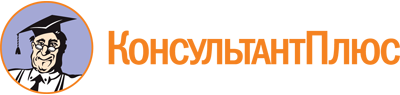 Закон Ульяновской области от 06.10.2011 N 166-ЗО
(ред. от 06.06.2023)
"Об уполномоченном по защите прав предпринимателей в Ульяновской области"
(принят ЗС Ульяновской области 29.09.2011)Документ предоставлен КонсультантПлюс

www.consultant.ru

Дата сохранения: 27.06.2023
 6 октября 2011 годаN 166-ЗОСписок изменяющих документов(в ред. Законов Ульяновской областиот 02.05.2012 N 59-ЗО, от 06.11.2013 N 207-ЗО, от 26.03.2014 N 36-ЗО,от 09.03.2016 N 16-ЗО, от 01.07.2016 N 94-ЗО, от 24.03.2017 N 18-ЗО,от 20.04.2018 N 36-ЗО, от 29.10.2018 N 108-ЗО, от 29.10.2021 N 114-ЗО,от 20.12.2022 N 146-ЗО, от 06.06.2023 N 61-ЗО)